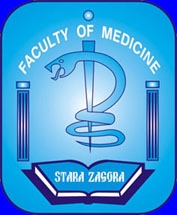 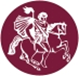 ВТОРА НАЦИОНАЛНА КОНФЕРЕНЦИЯ"ПСИХОЛОГИЯ В МЕДИЦИНАТА"Първа покана 9 и 10 февруари 2017 г.гр. Стара Загора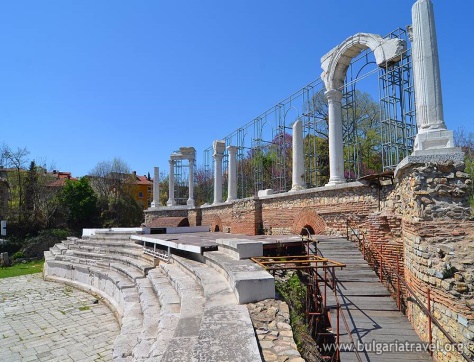 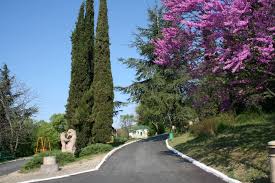 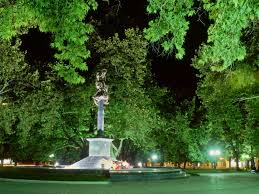 Уважаеми колеги,Имаме удоволствието да ви поканим да участвате във Втората национална конференция „Психология в медиината“. Конференцията ще се проведе на 9 и 10 февруари 2017 година в град Стара Загора.За втори път очакваме професионалисти от всички сфери на медицината и психологията да се включат в дискусии по теми, свързани с човешкото поведение и преживявания в контекста на  здравето и болестта. Очакваме ви в Медицински Факултет, където чрез усилията и интереса на преподаватели и студенти психологията се развива в различни сфери на медицината. Очакваме ви в Стара Загора, където зимата е мека и приятна.Организатор на Конференцията е Катедрата по Медицинска психология и чужди езици в Медицински Факултет към Тракийски Университет – Стара Загора.Основните направления, в които се очакват доклади от участниците в Конференцията са: Клинична психологияПсихо-соматична медицинаПсиходиагностика в клиничната работаПсихотерапия и консултиранеПсихофизиология и невро-психологияДетска психологияНашата цел е да окуражим дискусиите и сътрудничеството в интердисциплинарни групи от изследователи.Очакваме предложения за: ДокладиПостериWork-shopsУсловие за участие в конференцията:такса правоучастие- 50лв.докторанти – 30 лв.студенти – без такса.Таксата включва участие в конференцията с един доклад (постер) като първи автор, материали, коктейл и отпечатване на доклада в сборник.Важни дати:До 15.12.2016 – изпращане на заявка за участие по електронна поща на адрес: kremenamineva@abv.bg, mpetkovaa@gmail.comДо 10.01.2017- получаване на потвърждение за участие в конференциятаДо 20.01.2017- заплащане на такса правоучастие До 28.02.2017 – изпращане на докладите в пълен текст на адрес: kremenamineva@abv.bgОчакваме ви в Стара Загора в началото на февруари 2017.Организационен комитет: Председател:Проф. д-р Мая Гълъбова, д.м. – Декан на Медицински ФакултетЧленове:проф. Мирослава Петкова, д.пс. – Ръководител Катедра „Медицинска психология и чужди езици“, МФ, ТрУдоц. Валери Николов, д.м.ас. Кремена Минева, д.пс.ас. Биляна Петровадокторант Милен Миневдокторант Раиса Стребкова- ЛазароваПРОГРАМА09.02.2017г.13.00 – 18.00  Регистрация14.00 – 15.00  Пленарен доклад15.00-14.30     Кафе-пауза15.30 – 18.00  Научна сесия с доклади  в направления:Клинична психологияПсихо-соматична медицинаПсиходиагностика в клиничната работаПсихотерапия и консултиранеПсихофизиология и невро-психологияДетска психология18.30 Коктейл за участниците. Възможност за продължаване на дискусиите в неформална среда10.02.2017 г.09.00 – 12.00 Work –shop Гост – модератори09.00 – 12.00 Work –shopГост – модератори09.00 – 12.00 Work –shop10.00 – 10.30 Кафе – пауза12.30- 13.00 Закриване на КонференциятаЗаявките за участие можете да изпращате на e-mail: kremenamineva@abv.bg, mpetkovaa@gmail.com                      или на адрес: гр. Стара Загора 6000, ул. "Армейска" №11, Медицински Факултет    Повече информация на тел. 042/ 664400, 042/644 226, 042/644 324
ИЗИСКВАНИЯ ПРИ ОФОРМЯНЕ НА ДОКЛАДИТЕДокладът с резюмето да е с общ обем до 5 страници, напечатан едностранно, формат А4,портрет, шрифт - Times New Roman, размер на текста - 12pt, полета: горе - 30mm, долу, дясно, ляво -20mm, разстояние между редовете – Single, отстъп (нов ред на абзац) – 1cm; Заглавие - отпечатано с главни букви, без съкращения, 12pt, Bold, центрирано; Името и фамилията на автора (авторите) се изписват с главни и малки букви, 12pt, Bold центрирано; Служебен адрес на автора (авторите): наименование на института (университета и факултета), пощенски код и име на града и държавата, адрес на електронната поща. Ако авторите имат различна месторабота, това да бъде означено със звездички над името на автора, които да съответстват на адреса, 12 pt, Italic; Разширено резюме на английски език, 11 pt. - преди Abstract се изписват заглавието, 12pt, Bold; името на автора (авторите), 12pt, Bold; адреса (адресите), 12 pt, Italic.Под текста се включват до 5 ключови думи (Key words) на английски език, 10pt, Italic; Литература - цитираната литература да се подрежда в азбучен ред (кирилица, латиница) и да се описва съгласно стандарта. Допустимо е използването на препратки в текста на публикацията Пример: 1. Georgiev, N., M. Teoharov, (2001). Biogenic Elements and Phytomass Dinamics of Mesoxerothermic Herb Ecosystem, Journal of Balkan Ecology, 1, 62-67.